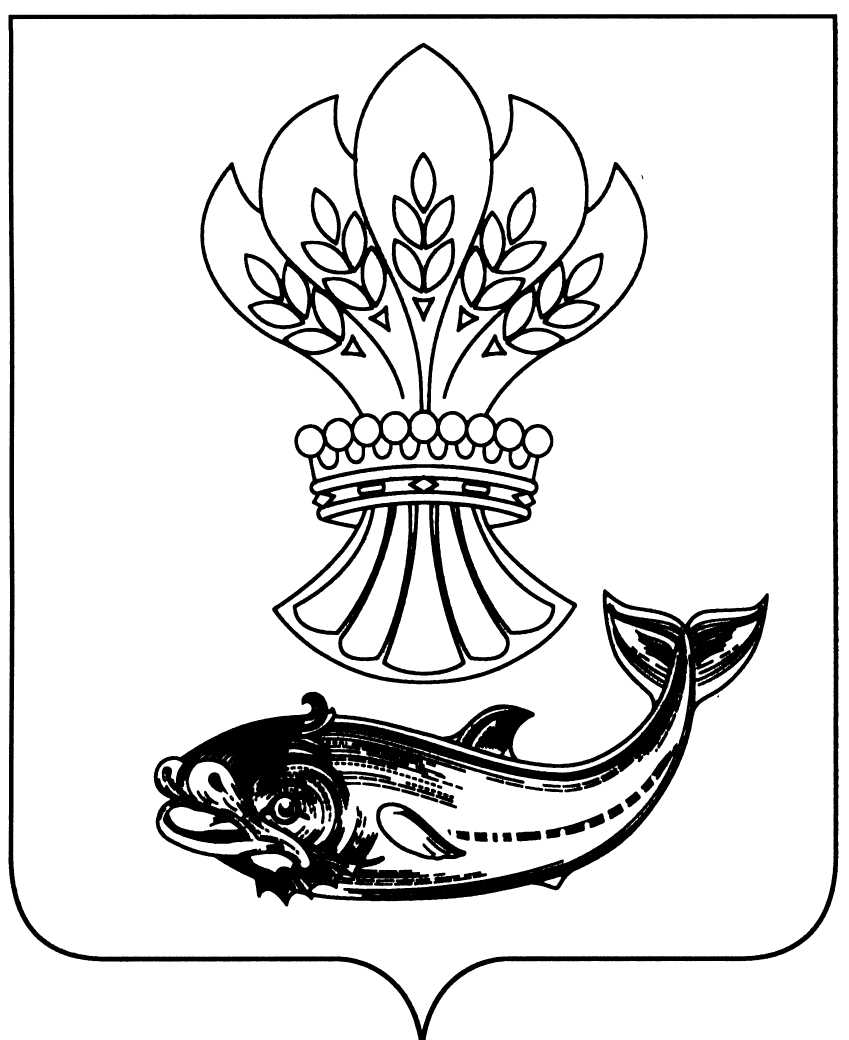 АДМИНИСТРАЦИЯ  ПАНИНСКОГО  МУНИЦИПАЛЬНОГО  РАЙОНАВОРОНЕЖСКОЙ  ОБЛАСТИП О С Т А Н О В Л Е Н И Еот  23.10.2018      № 323р.п .Панино В целях поддержки малого и малого и среднего предпринимательства на территории Панинского муниципального района Воронежской области, в соответствии со статьей 78 Бюджетного кодекса Российской Федерации, Федеральным законом от 24.07.2007 № 209 - ФЗ «О развитии малого и среднего предпринимательства в Российской Федерации», муниципальной программой «Экономическое развитие и инновационная экономика», утвержденной постановлением администрации Панинского муниципального района Воронежской области от 16.01.2014 № 21,  администрация Панинского  муниципального  района Воронежской области   п о с т а н о в л я е т:Утвердить прилагаемое Положение о предоставлении субсидий на компенсацию части затрат субъектов малого и среднего предпринимательства, связанных с приобретением оборудования в целях создания и (или) развития либо модернизации производства товаров (работ, услуг).Отделу по управлению муниципальным имуществом и экономическому развитию администрации Панинского муниципального района Воронежской области организовать прием заявок от субъектов малого и среднего предпринимательства, претендующих на предоставление субсидий.Отделу по финансам, бюджету и мобилизации доходов администрации Панинского муниципального района Воронежской области  обеспечить финансирование мероприятия  в пределах бюджетных ассигнований в рамках реализации  мероприятия «Субсидирование части затрат субъектов малого и среднего предпринимательства, связанных с приобретением оборудования в целях создания и развития либо модернизации производства товаров» подпрограммы «Развитие и поддержка малого и среднего предпринимательства» муниципальной программы   «Экономическое развитие и инновационная экономика», утвержденной постановлением администрации Панинского муниципального района Воронежской области от 16.01.2014 № 21.Настоящее постановление вступает в силу со дня его официального опубликования в официальном периодическом печатном издании Панинского муниципального района Воронежской области  «Панинский муниципальный вестник».Контроль  за исполнением настоящего постановления возложить на исполняющую обязанности  заместителя главы администрации Панинского муниципального района Воронежской области – начальника отдела по управлению муниципальным имуществом и экономическому развитию администрации Панинского муниципального района Воронежской области  Сафонову О.В.Глава Панинского муниципального района                                          Н. В. ЩегловУТВЕРЖДЕНОпостановлением  администрацииПанинского муниципального района Воронежской области                                                                                                                              от 23.10.2018  г. № 323Положениео предоставлении субсидий на компенсацию части затрат субъектов малого и среднего предпринимательства, связанных с приобретением оборудования в целях создания и (или) развития либо модернизации производства товаров (работ, услуг)1. Настоящее Положение о порядке предоставления субсидий из бюджета Панинского муниципального района Воронежской области субъектам малого и среднего предпринимательства на компенсацию части затрат, связанных с приобретением оборудования в целях создания и (или) развития либо модернизации производства товаров (работ, услуг) (далее - Положение) разработано в соответствии со статьей 78 Бюджетного кодекса Российской Федерации, постановлением Правительства Российской Федерации от 06.09.2016 N 887 «Об общих требованиях к нормативным правовым актам, регулирующим предоставление субсидий юридическим лицам (за исключением субсидий государственным (муниципальным) учреждениям), индивидуальным предпринимателям, а также физическим лицам - производителям товаров, работ, услуг»,  в рамках реализации мероприятия подпрограммы «Развитие и поддержка малого и среднего предпринимательства» муниципальной программы Панинского муниципального района Воронежской области «Экономическое развитие и инновационная экономика», утвержденной постановлением администрации Панинского муниципального района Воронежской области от 16.01.2014 № 21   и определяет порядок предоставления субсидий за счет средств муниципального бюджета.Положение определяет категории юридических лиц и индивидуальных предпринимателей, имеющих право на получение субсидий, цели, условия и порядок предоставления субсидий, а также порядок возврата субсидий в случае нарушения условий, установленных настоящим Положением. 2. Субсидии предоставляются на возмещение части затрат субъекта малого и среднего предпринимательства, связанных с приобретением оборудования, включая затраты на монтаж оборудования, в целях создания и (или) развития, и (или) модернизации производства товаров (работ, услуг) (далее – субсидии) по результатам  отбора в порядке, определенном настоящим Положением.3. Предоставление субсидий субъектам малого и среднего предпринимательства осуществляется в пределах выделенных бюджетных ассигнований на указанные цели.4. Субсидии на возмещение затрат предоставляются субъектам малого и среднего предпринимательства, осуществляющим деятельность в сфере производства товаров (работ, услуг), по следующим видам деятельности:а) Общероссийский классификатор видов экономической деятельности (ОК 029-2014 (КДЕС ред. 2):I) раздел A. Сельское, лесное хозяйство, охота, рыболовство и рыбоводство;II) раздел C. Обрабатывающие производства;III) раздел H. Транспортировка и хранение;б) Общероссийский классификатор видов экономической деятельности (ОК 029-2001 (КДЕС ред. 1):I) раздел A. Сельское хозяйство, охота и лесное хозяйство;II) раздел B. Рыболовство, рыбоводство;III) раздел D. Обрабатывающие производства;IV) раздел I. Транспорт и связь.5. Размер субсидии, предоставленной одному субъекту малого и среднего предпринимательства, не может превышать 500 тыс. рублей и более 70% от фактически произведенных субъектом малого и среднего предпринимательства по безналичному расчету затрат на приобретение оборудования.6. Предметом субсидирования являются затраты, связанные с приобретением оборудования, устройств, механизмов (за исключением легковых автомобилей и воздушных судов), станков, приборов, аппаратов, агрегатов, установок, машин (далее - оборудование), относящихся ко второй и выше амортизационным группам Классификации основных средств, включаемых в амортизационные группы, утвержденной постановлением Правительства Российской Федерации от 01.01.2002 № 1 «О Классификации основных средств, включаемых в амортизационные группы», за исключением оборудования, предназначенного для осуществления оптовой и розничной торговой деятельности, включая затраты на монтаж оборудования, в целях создания и (или) развития и (или) модернизации производства товаров (работ, услуг).Оборудование не может быть физически изношенным.7. Участниками  отбора по предоставлению субсидий (далее - заявители) могут быть юридические лица и индивидуальные предприниматели, соответствующие указанным ниже условиям:1) отвечающие требованиям, установленным статьей 4 Федерального закона от 24 июля 2007 года № 209-ФЗ «О развитии малого и среднего предпринимательства в Российской Федерации» и включенные в Единый реестр субъектов малого и среднего предпринимательства;2) не имеющие задолженности перед налоговыми органами по налоговым и иным обязательным платежам в бюджетную систему Российской Федерации на день подачи конкурсной заявки;3) выплачивающие заработную плату в размере не ниже величины прожиточного минимума, установленного в Воронежской области для трудоспособного населения, в течение последних трех месяцев, предшествующих месяцу подачи заявления о предоставлении субсидии;4) зарегистрированные на территории Панинского  муниципального района;5) не находящиеся в стадии ликвидации, несостоятельности (банкротства).8. Субсидии не предоставляются следующим субъектам малого и среднего предпринимательства:1) организациям и индивидуальным предпринимателям, осуществляющим производство и (или) реализацию подакцизных товаров, а также добычу и (или) реализацию полезных ископаемых, за исключением общераспространенных полезных ископаемых;2) кредитным организациям, страховым организациям (за исключением потребительских кооперативов), инвестиционным фондам, негосударственным пенсионным фондам, профессиональным участникам рынка ценных бумаг, ломбардам;3) организациям, являющимся участниками соглашений о разделе продукции;4) организациям и индивидуальным предпринимателям, осуществляющим предпринимательскую деятельность в сфере игорного бизнеса;5) являющимся в порядке, установленном законодательством Российской Федерации о валютном регулировании и валютном контроле, нерезидентами Российской Федерации, за исключением случаев, предусмотренных международными договорами Российской Федерации;6) ранее в отношении заявителя было принято решение об оказании аналогичной поддержки (условия оказания которой, совпадают, включая форму, вид поддержки и цели ее оказания) и сроки ее оказания не истекли;7) с момента признания заявителя допустившим нарушение порядка и условий оказания поддержки, в том числе не обеспечившим целевого использования средств поддержки, прошло менее чем три года.9. Администрация Панинского муниципального района Воронежской области (далее -Администрация) создает комиссию  по отбору субъектов малого и среднего предпринимательства,  претендующих  на предоставление субсидий (далее – Комиссия), состав и порядок работы которой,  утверждаются муниципальным правовым актом администрации.10.  Сроки приема заявок на участие в  отборе указывается в извещении, которое размещается в официальном печатном издании и на сайте администрации Панинского муниципального района. Документы, полученные по истечению срока приема, указанного  в извещении, приему не подлежат. Поданные на отбор документы  не подлежат возврату.11. Администрацией назначаются ответственное лицо за прием и проверку документов, представленных субъектами малого и среднего предпринимательства, претендующими на получение субсидий, из сотрудников структурного подразделения (отдела по управлению муниципальным имуществом и экономическому развитию) администрации Панинского муниципального района. 11.1. Ответственное лицо при приеме заявки на предоставление субсидии сверяет фактическое наличие документов с перечнем, установленным пунктом 14 настоящего Положения. В случае, их соответствия, регистрирует заявки по мере поступления в пронумерованном, прошнурованном и скрепленном печатью Администрации журнале. На каждой заявке делается отметка  об  ее принятии с указанием даты и порядкового номера. Датой поступления заявки является дата ее регистрации, в том числе в случае подачи заявки посредством почтового отправления.12. Отбор получателей субсидий признается состоявшимся при любом количестве участников.13. В целях определения соответствия получателя критериям и условиям, установленным пунктом 7 настоящего Положения, Администрация самостоятельно делает запросы в уполномоченные органы о представлении: выписки из Единого государственного реестра юридических лиц (индивидуальных предпринимателей), справки налогового органа об отсутствии задолженности по налогам, сборам и другим обязательным платежам в бюджеты всех уровней по состоянию на дату подачи заявки.14. Для участия в отборе все заявители представляют в Администрацию следующие документы:- заявление о предоставлении субсидий по форме согласно приложению № 1 к Положению;- перечень документов, прилагаемых к заявлению с указанием страницы, на которой находится соответствующий документ, и количества листов в каждом прилагаемом документе, и общего количества листов в приложении;- расчет размера субсидии (в расчете размера запрашиваемой субсидии не учитывается сумма НДС) по форме согласно приложению № 2 к Положению;- пояснительную записку, содержащую краткие сведения о получателе, цель получения субсидии и ожидаемые результаты от ее использования;- технико-экономическое обоснование приобретения оборудования в целях создания, и (или) развития, и (или) модернизации производства товаров;- заверенные банком копии платежных поручений, подтверждающих фактическую оплату полной стоимости оборудования;- заверенные получателем копии документов (договоров на приобретение в собственность оборудования, актов приемки-передачи оборудования, товарных накладных, счетов-фактур), подтверждающих понесенные получателем расходы;- заверенные получателем копии бухгалтерских документов, подтверждающих постановку на баланс приобретенного производственного оборудования.- анкету получателя поддержки по форме согласно приложению № 3 к настоящему Положению; - согласие на передачу информации по межведомственному запросу согласно приложению № 5 к настоящему Положению;- справку о размере среднемесячной выплаченной заработной платы сотрудников за последние три месяца, заверенную должностным лицом субъекта малого и среднего предпринимательства;- согласие субъекта малого и среднего предпринимательства на осуществление Администрацией и органами государственного (муниципального) финансового контроля проверки соблюдения условий, целей и порядка предоставления субсидии;15. Рассмотрение заявки осуществляется комиссией по предоставлению мер поддержки субъектам малого и среднего предпринимательства (далее - Комиссия), состав которой и регламент работы которой, утверждаются муниципальным правовым актом. Срок рассмотрения  заявок не должен превышать 7 рабочих дней (при условии запроса дополнительной информации -14 рабочих дней). Размер субсидии получателю определяется  Комиссией на основании данных, представленных получателем, и исходя из объема средств, направляемых в текущем году на реализацию мероприятия подпрограммы «Развитие и поддержка малого и среднего предпринимательства» муниципальной программы Панинского муниципального района Воронежской области «Экономическое развитие и инновационная экономика», утвержденной постановлением администрации Панинского муниципального района Воронежской области от 16.01.2014 № 2.В случае, если объем принятых к субсидированию в рамках  отбора затрат по всем заявкам получателей превышает сумму, предусмотренную в программе, размер субсидии определяется пропорционально затратам каждого получателя в общем объеме затрат, принятых к субсидированию, но не более 500 тыс. рублей на одного получателя.16. Основанием для отказа в предоставлении субсидий является:- невыполнение получателем условий пунктов 4- 8 настоящего Положения;- недостоверность сведений, указанных в представленных документах.17. Решение Комиссии по отбору получателей субсидии оформляются протоколом в течение пяти календарных дней с момента подведения итогов Комиссией.18.Администрация, не позднее 5 рабочих дней с даты  подписания протокола членами Комиссии, принимает решение о предоставлении или об отказе в предоставлении субсидии субъекту малого и среднего предпринимательства, оформляемое распоряжением, которое после утверждения размещается на официальном сайте Администрации в сети Интернет.    19. В срок не позднее 5 рабочих дней со дня принятия решения Администрация направляет субъектам малого и среднего предпринимательства письменные уведомления о принятом решении. В случае принятия отрицательного решения в уведомлении указываются основания для отказа.20. Основаниями для отказа в предоставлении субсидии являются:1) несоответствие субъекта малого и среднего предпринимательства условиям, предусмотренным пунктами 4 и 8 настоящего Положения;2) представление субъектом малого и среднего предпринимательства недостоверных сведений или непредставление документов в соответствии с пунктом 14 настоящего Положения;3) предоставление субъектом малого и среднего предпринимательства в заявке на получение государственной (областной) поддержки договоров на приобретение оборудования, в отношении которых ранее было принято решение об оказании аналогичной государственной поддержки, т.е. за счет которой субсидируются одни и те же затраты, и сроки ее оказания не истекли;4) с момента признания субъекта малого и среднего предпринимательства допустившим нарушение порядка и условий оказания поддержки, в том числе не обеспечившим целевого использования средств поддержки, прошло менее чем три года.21. С субъектами малого и среднего предпринимательства, в отношении которых принято решение о предоставлении субсидии, в течение 5 рабочих дней Администрация заключает соглашение, по форме согласно приложению № 4 к настоящему Положению.22. При заключении соглашения о предоставлении субсидии учитываются положения пункта 5 статьи 78 Бюджетного кодекса Российской Федерации и обязательство по созданию получателем субсидии не менее одного рабочего места.23. Соглашение составляется в 2-х экземплярах, имеющих одинаковую юридическую силу, один экземпляр – для Администрации района,  другой экземпляр – для получателя субсидии.24. Перечисление средств субсидии субъекту малого и среднего предпринимательства производится Администрацией после заключения соглашения в пределах выделенных лимитов бюджетных ассигнований в рамках  реализации  мероприятия «Субсидирование части затрат субъектов малого и среднего предпринимательства, связанных с приобретением оборудования в целях создания и развития либо модернизации производства товаров» подпрограммы «Развитие и поддержка малого и среднего предпринимательства» муниципальной программы области «Экономическое развитие и инновационная экономика», путем перечисления денежных средств на расчетный счет субъекта малого и среднего предпринимательства. 25. По результатам предоставления субсидий Администрация в конце финансового года формирует реестр получателей субсидий.26. Администрация и органы государственного (муниципального) финансового контроля осуществляют  проверки соблюдения получателями субсидии условий, целей и порядка их предоставления.27. При нарушении условий, установленных настоящим Положением, субсидия подлежит взысканию в доход муниципального  бюджета Панинского муниципального района в соответствии с бюджетным законодательством Российской Федерации.28. При выявлении нарушений условий, установленных для предоставления субсидии Администрация принимает меры по возврату субсидии в доход муниципального бюджета Панинского муниципального района и направляет субъекту малого и среднего предпринимательства требование о возврате субсидии в полном объеме. 29. Субсидия подлежит возврату субъектом малого и среднего предпринимательства в течение 10 рабочих дней с даты получения требования. Возврат субсидии субъектом малого и среднего предпринимательства осуществляется на расчетный счет Администрации.30. В случае невыполнения требования о возврате субсидии в указанный выше срок Администрация принимает меры по взысканию подлежащей возврату субсидии  в доход муниципального бюджета Панинского муниципального района в судебном порядке.ГлаваПанинского муниципального района                                                                         Н.В. Щеглов                                                                                                                                                     Приложение № 1к Положению о предоставлении субсидий на компенсацию части затрат субъектов малого и среднего предпринимательства, связанных с приобретением оборудования в целях создания и (или) развития либо модернизации производства товаров (работ, услуг)Главе Панинского муниципального района/ФИО/Заявлениео предоставлении субсидий на компенсацию части затрат, связанных с приобретением оборудования в целях создания и (или) развития либо модернизации производства товаров (работ, услуг)1. Организационно-правовая форма и полное наименование получателя_____________________________________________________________________________________________________________________________________________________,Ф.И.О. руководителя, занимаемая должность ____________________________________________________________________________________________________________ОГРН ___________ ИНН ______________ БИК ______________ р/сч _______________Наименование банка _______________________ корр. счет _____________________юридический адрес ___________________________________________________________________________________________________________________________________,фактический адрес осуществления деятельности ________________________________________________________________________________________________________,телефон: (________)__________________, факс: (________)___________________,электронная почта: _______________________________________________________,осуществляемые виды деятельности (в соответствии с ОКВЭД)производящий ______________________________________________________________                                                (наименование видов продукции (работ, услуг)______________________________________________________________________________________________________________________________________________________режим налогообложения субъекта малого и среднего предпринимательства _________,просит предоставить субсидию по мероприятию: ___________________________________________________________________________________________________________                                                (наименование мероприятия)___________________________________________________________________________Сумма запрашиваемой субсидии составляет ___________________________________(________________) рублей 00 копеек.Почтовый адрес: _________________________________________________________________(индекс, населенный пункт, улица, дом, квартира)Телефон, факс: __________________________________________________________________Гарантируем достоверность и подлинность указанной информации и представленных документов. Обязуемся представлять в администрацию _______________ муниципального района Воронежской области анкету получателя поддержки ежегодно в течение последующих трех календарных лет за соответствующий отчетный период (январь - декабрь) до 5 апреля года, следующего за отчетным.Организация не находится в состоянии реорганизации, ликвидации или банкротства.Приложение: на ___ листах.Руководитель  _______________  __________________________________________________(подпись)  фамилия, имя, отчество)Главный бухгалтер _______________  ______________________________________________ (подпись)  (фамилия, имя, отчество)М.П.              «_____» _______________ 20__ гПриложение № 2к Положению о предоставлении субсидий на компенсацию части затрат субъектов малого и среднего предпринимательства, связанных с приобретением оборудования в целях создания и (или) развития либо модернизации производства товаров (работ, услуг)РАСЧЕТразмера субсидий на компенсацию части затрат, связанных с приобретением оборудования в целях создания и (или) развития либомодернизации производства товаров (работ, услуг)Полное наименование юридического лица ___________________________________________(Ф.И.О. индивидуального предпринимателя) _________________________________________________________________________________________________________________________ИНН ________________________________ р/сч _______________________________________Наименование банка ______________________________________________________________БИК ________________________________ к/сч _______________________________________Адрес юридический: _____________________________________________________________Адрес фактический: ______________________________________________________________Размер предоставляемой субсидии ______________     ( ________________________________ _____________________________________________________________________ )    рублей.(меньшее из значений по строке «Итого» по графам 6 и 7 таблицы)Руководитель организации/индивидуальный предприниматель   ___________________ /___________________/                                                                            (подпись)              (Ф.И.О.)Главный бухгалтер                ___________________ /___________________/                                                                (подпись)              (Ф.И.О.)    М.П. (заверяется при наличии печати) .                                                                     Приложение № 3к Положению о предоставлении субсидий на компенсацию части затрат субъектов малого и среднего предпринимательства, связанных с приобретением оборудования в целях создания и (или) развития либо модернизации производства товаров (работ, услуг)АНКЕТА ПОЛУЧАТЕЛЯ ПОДДЕРЖКИI. Общая информация о субъекте малого и среднегопредпринимательства - Получателе поддержки________________________________________________________________________________ полное наименование субъекта малого или среднего предпринимательства)Дата оказания поддержки ___________________________________________________________________________________________   ____________________________________________ИНН получателя поддержки _________________________ , отчетный год ________________Режим налогообложения получателя ________________________________________________ Сумма оказанной поддержки ___________  тыс. рублейОсновной вид деятельности по ОКВЭД (цифрами и прописью) ______________________ по которому оказана поддержкаII. Основные финансово-экономические показатели субъектамалого и среднего предпринимательства - получателя поддержкиРуководитель организации /_______________/ /_____________/ ___________________                                                                        (должность)                        (подпись)                 (расшифровка подписи)индивидуальный предпринимательМ.П.   (заверяется при наличии печати)Соглашение № _____между администрацией Панинского  муниципального района и субъектом малого и среднего предпринимательства о предоставлении субсидий на компенсацию части затрат субъектов малого и среднего предпринимательства, связанных с приобретением оборудования в целях создания и (или) развития либо модернизации производства товаров (работ, услуг)Администрация Панинского муниципального района  в лице _________________________________________________________________________,действующего на основании ____________, (наименование нормативного правового акта) именуемый в дальнейшем Администрация, с одной стороны, и _________________________ в лице _________________________________________________________________________, действующего на основании _______________, именуемый в дальнейшем Получатель, с другой стороны, заключили настоящее Соглашение о нижеследующем:1. Предмет Соглашения1.1. На основании _________________ (наименование нормативного правового акта о предоставлении субсидии) Администрация предоставляет Получателю субсидию на приобретение оборудования, включая затраты на монтаж оборудования, в целях создания и (или) развития и (или) модернизации производства товаров (работ, услуг) №________от___________20___г. _________________________________________________                                                                        ( сумма и предмет договора)(далее - субсидия), а Получатель обязуется надлежащим образом исполнять принятые на себя обязательства по настоящему Соглашению.1.2. Предоставление субсидии осуществляется в рамках реализации в 2018 году мероприятия ______________________________ подпрограммы ________________________ муниципальной программы ______________________, утвержденной _______________ , в пределах в пределах бюджетных средств. 1.3. Субсидия предоставляется на возмещение затрат субъектов малого и среднего предпринимательства, связанных с приобретением оборудования, включая затраты на монтаж оборудования, в целях создания и (или) развития, и (или) модернизации производства товаров (работ, услуг), в размере, не превышающем 500 тыс. рублей и более 70% от фактически произведенных субъектом малого и среднего предпринимательства затрат.2. Права и обязанности сторон2.1. Администрация предоставляет Получателю субсидию в порядке, установленном в пункте 3 настоящего Соглашения.2.2. Администрация обязуется оказывать консультационную помощь по возникающим вопросам, связанным с реализацией настоящего Соглашения.2.3. Получатель обязуется выполнять следующие условия:- о запрете на приобретение субъектом малого и среднего предпринимательства за счет полученных средств субсидии иностранной валюты, за исключением операций, осуществляемых в соответствии с валютным законодательством Российской Федерации при закупке (поставке) высокотехнологичного импортного оборудования, сырья и комплектующих изделий, а также связанных с достижением целей предоставления этих средств иных операций, определенных нормативными правовыми актами, муниципальными правовыми актами, регулирующими предоставление субсидий субъектам малого и среднего предпринимательства;- создать не менее 1  рабочего места;- представлять сведения по форме «Анкета получателя поддержки» ежегодно в течение последующих 3-х календарных лет за соответствующий отчетный период (январь-декабрь) до 05 апреля года, следующего за отчетным.3. Сумма субсидии и порядок ее предоставления3.1  Администрация предоставляет Получателю Субсидию в общем размере ________ рублей за счет средств муниципального бюджета.3.2. Перечисление денежных средств осуществляется по безналичному расчету на расчетный счет Получателя, указанный в разделе 8 «Адреса и реквизиты Сторон» настоящего Соглашения, после поступления в Администрацию подписанного Получателем настоящего Соглашения в пределах бюджетных ассигнований в соответствии с исполнением муниципального бюджета.3.3 Обязательство Администрации по перечислению Субсидии исчисляется по факту поступления в муниципальный бюджет средств отчислений от налога, взимаемого по упрощенной системе налогообложения, по нормативу 10%. Срок оказания поддержки в 2018 году в рамках реализации мероприятия «Субсидирование части затрат субъектов малого и среднего предпринимательства, связанных с приобретением оборудования в целях создания и развития, модернизации производства товаров» подпрограммы «Развитие и поддержка малого и среднего предпринимательства» муниципальной программы«Экономическое развитие и инновационная экономика», утвержденной постановлением администрации Панинского муниципального района Воронежской области от 16.01.2014 № 21  -  до 31.12.2018 года.3.4. В случае изменения реквизитов Получатель обязан в течение 5 рабочих дней в письменной форме сообщить об этом в Администрацию с указанием новых реквизитов. В случае неверного указания реквизитов Получателем все риски, связанные с перечислением Администрацией денежных средств на указанные в настоящем Соглашении реквизиты Получателя, несет Получатель.4. Ответственность сторон4.1.  В случае неисполнения или ненадлежащего исполнения условий настоящего Соглашения Стороны несут ответственность в соответствии с законодательством Российской Федерации.4.2. Стороны освобождаются от ответственности за частичное или полное неисполнение обязательств по Соглашению, если неисполнение явилось следствием обстоятельств непреодолимой силы, возникших после заключения Соглашения в результате событий чрезвычайного характера, которые Стороны не могли ни предвидеть, ни предотвратить разумными мерами. К обстоятельствам непреодолимой силы относятся события, на которые Стороны не могут оказывать влияния, и за возникновение которых не несут ответственности, например, землетрясение, наводнение, пожар, забастовки, массовые беспорядки, военные действия, террористические акты и т.д.4.3. Ответственность за достоверность сведений, содержащихся в представленных в Администрацию документах и соблюдение условий предоставления субсидий, установленных Положением, возлагается на Получателя.4.4. Споры, возникающие в связи с исполнением обязательств по настоящему Соглашению, решаются Сторонами путем переговоров.4.5. При невозможности урегулирования разногласий споры разрешаются в соответствии с законодательством Российской Федерации.5. Контроль за соблюдением условий, целей и порядка предоставления субсидий 5.1. Администрация и органы государственного (муниципального) финансового контроля осуществляют  проверки соблюдения Получателем условий, целей и порядка предоставления субсидий.5.2. Получатель согласен на осуществление Администрацией и органами государственного (муниципального) финансового контроля проверок соблюдения условий, целей и порядка предоставления субсидии.5.3. При  выявления Администрацией и органами государственного финансового контроля района фактов нарушения условий, установленных при получении субсидии, и (или) представления Получателем документов, содержащих недостоверную информацию, повлекших неправомерное получение бюджетных средств, субсидия подлежит возврату5.4. В случае неисполнения либо ненадлежащего исполнения пункта 2.3 настоящего Соглашения, а также в случае установления по итогам проверок, проведенных Администрацией и органами государственного (муниципального) финансового контроля, факта нарушения целей и условий предоставления субсидий, Получатель обязан по письменному требованию Администрации возвратить полученную Субсидию в муниципальный бюджет в течение 10 рабочих дней с даты получения требования.6. Порядок возврата субсидии6.1. При нарушении условий, установленных настоящим Соглашением, субсидия подлежит взысканию в доход муниципального бюджета Панинского муниципального района в соответствии с бюджетным законодательством Российской Федерации.6.2. При выявлении нарушения условий, установленных для предоставления субсидии, Администрация принимает меры по возврату субсидии в муниципальный бюджет, направляет субъекту малого и среднего предпринимательства требование о возврате субсидии в полном объеме.Субсидии подлежат возврату получателем в течение 10 рабочих дней с даты получения требования.В случае невыполнения требования о возврате субсидии в указанный выше срок Администрация  принимает меры по взысканию подлежащей возврату в судебном порядке.7. Срок действия Соглашения7.1. Соглашение вступает в силу с момента его подписания сторонами и действует в части срока оказания поддержки до 31.12.2018 года, а по обязательствам, установленным пунктом 2.3 настоящего Соглашения – до 05.04.2021. 7.2. Изменение, дополнение или расторжение настоящего Соглашения может иметь место в связи с внесением изменений в действующее законодательство Российской Федерации и Воронежской области, влияющих на выполнение условий настоящего договора, а также по соглашению сторон и в иных случаях, предусмотренных действующим законодательством Российской Федерации.7.3. В случаях, не предусмотренных настоящим Соглашением, Стороны руководствуются действующим законодательством Российской Федерации и Воронежской области.7.4. Настоящее Соглашение составлено в 2 экземплярах, имеющих равную юридическую силу, по одному для каждой из Сторон.8. Адреса и реквизиты СторонПриложение № 5к Положению о предоставлении субсидий на компенсацию части затрат субъектов малого и среднего предпринимательства, связанных с приобретением оборудования в целях создания и (или) развития либо модернизации производства товаров (работ, услуг)Согласие_________________________________________________________________ (полное наименование субъекта малого и среднего предпринимательства)в лице  _______________________________________________ , действующего на основании ____________________, в рамках рассмотрения заявления о предоставлении субсидии на компенсацию части затрат, связанных с приобретением оборудования в целях создания и (или) развития либо модернизации производства товаров (работ, услуг) выражает согласие на передачу информации по межведомственному запросу, на предоставление документов и сведений, составляющих налоговую и банковскую тайну; документов и сведений, доступ к которым ограничен законодательными актами Российской Федерации.Руководитель     _______________ ______________________________                                  (подпись)        (фамилия, имя, отчество)Главный бухгалтер _______________ _____________________________                                      (подпись)         (фамилия, имя, отчество)М.П.          «___» __________ 20__ г.Об утверждении Положения о предоставлении субсидий на компенсацию части затрат субъектов малого и среднего предпринимательства, связанных с приобретением оборудования в целях создания и (или)  развития либо модернизации производства товаров (работ, услуг). Вид деятельностиКод в соответствии с ОКВЭДНаименование оборудованияРеквизиты договора купли-продажи оборудования (наименование, номер, дата)Стоимость оборудования по договору на приобретение в собственность оборудования, рублейСтоимость оборудования по договору на приобретение в собственность оборудования, рублейСтоимость оборудования по договору на приобретение в собственность оборудования, рублейРасчет предельного размера субсидии(гр. 4 * 70%), рублейПредельный размер субсидии, рублейНаименование оборудованияРеквизиты договора купли-продажи оборудования (наименование, номер, дата)ВСЕГОв том числев том числеРасчет предельного размера субсидии(гр. 4 * 70%), рублейПредельный размер субсидии, рублейНаименование оборудованияРеквизиты договора купли-продажи оборудования (наименование, номер, дата)ВСЕГОбез учета НДСНДСРасчет предельного размера субсидии(гр. 4 * 70%), рублейПредельный размер субсидии, рублей1234567500 000,00500 000,00500 000,00ИтогоИтого500 000,00N п/пНаименование показателяЕдиница измеренияна 1 января 20__ года (год, предшествующий оказанию поддержки)на 1 января 20__ года (год оказания поддержки)на 1 января 20__ года (первый год после оказания поддержки)на 1 января 20__ года (второй год после оказания поддержки)1.Выручка от реализации товаров (работ, услуг) без учета НДСтыс. руб.2.Отгружено товаров собственного производства (выполнено работ и услуг собственными силами)тыс. руб.3.География поставок (количество субъектов Российской Федерации, в которые осуществляются поставки товаров, работ, услуг)ед.4.Номенклатура производимой продукции (работ, услуг)ед.5.Среднесписочная численность работников (без внешних совместителей)чел.6.Среднемесячная начисленная заработная плата работниковтыс. руб.7.Объем налогов, сборов, страховых взносов, уплаченных в бюджетную систему Российской Федерации (без учета налога на добавленную стоимость и акцизов)тыс. руб.8.Инвестиции в основной капитал, всего:тыс. руб.8.1.в том числе привлеченные заемные (кредитные) средстватыс. руб.8.1.1.из них - привлечено в рамках программ государственной поддержкитыс. руб.Приложение № 4к Положению о предоставлении субсидий на компенсацию части затрат субъектов малого и среднего предпринимательства, связанных с приобретением оборудования в целях создания и (или) развития либо модернизации производства товаров (работ, услуг)Администрация:Наименование:Адрес:Телефон /факс:ИНН/КППБанк: Лицевой счёт:Расчётный счёт:БИК:ОКТМО:Глава Панинского ______________ муниципального района_____________ / ______________  (подпись)                               (Ф.И.О.)М.П.Получатель:Наименование:Адрес:Телефон /факс:ИНН/КППБанк: Лицевой счёт:Расчётный счёт:БИК:ОКТМО:Должность уполномоченного лица Получателя, подписывающего Соглашение_____________ / ______________   (подпись)                         (Ф.И.О.)М.П. (при наличии печати)